Institución: Centro Municipal de Prevención de Violencia (Talleres Vocacionales)Nombre: Informática Básica para niñosDescripción: Curso de informática básica enfocado en enseñar a los niños los conceptos básicos.Fecha de inicio: 09/03/2020Fecha de finalización: 03/04/2020Requisitos de participación:Permiso firmado por el encargado/a.Llenar ficha de inscripción.Objetivo: Enseñar a los niños del centro escolar el amate los conceptos básico y ponerlos en práctica usando las computadoras para resolver algunas tareas básica. Resultados: En este curso se inscribieron 10 participantes de diferentes comunidades.Mecanismo de Participación CiudadanaPermisos de los padres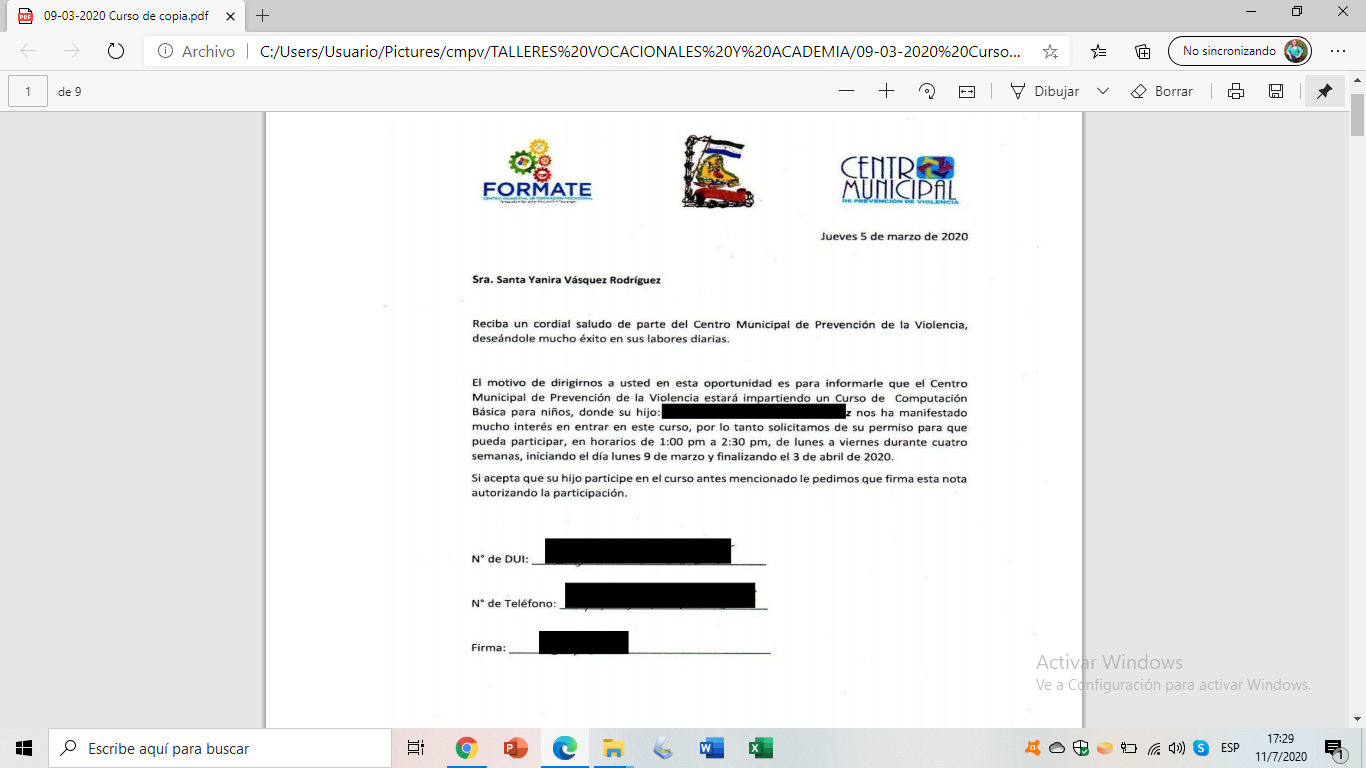 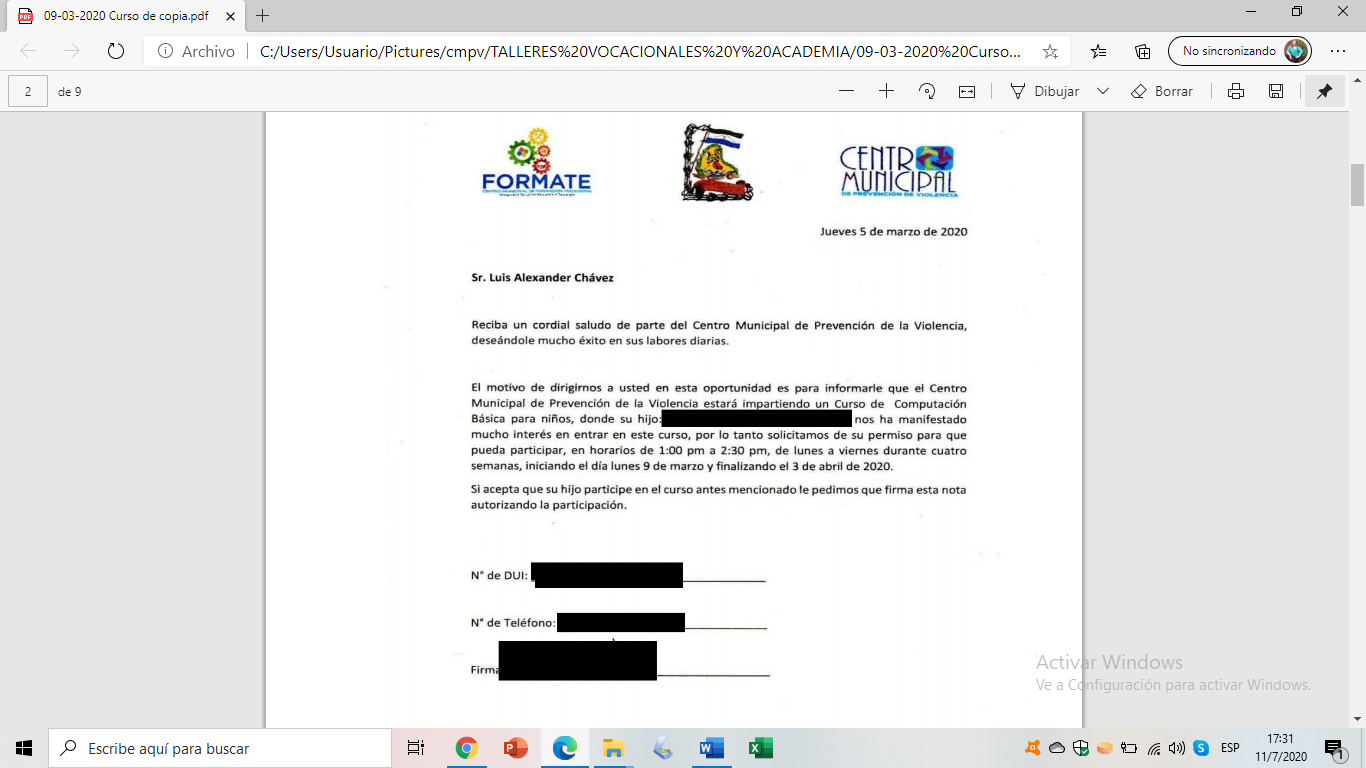 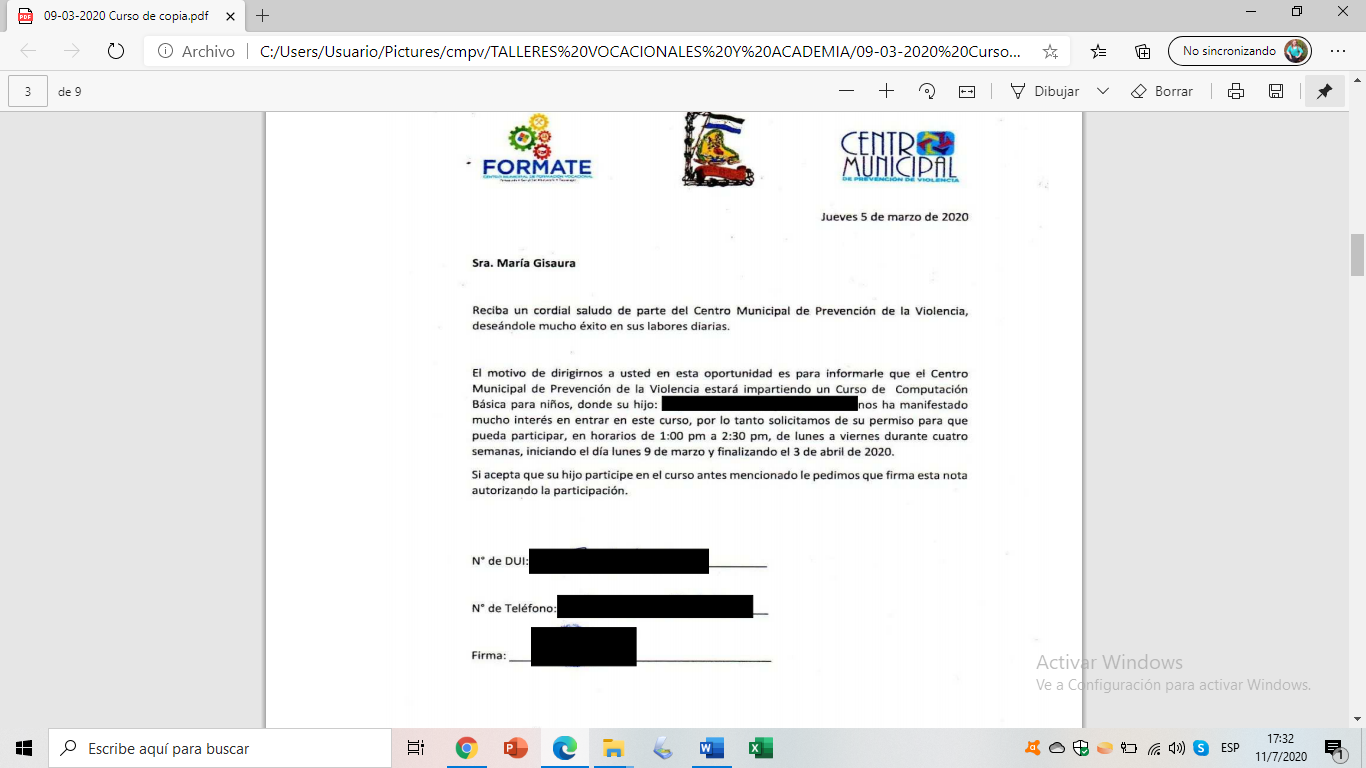 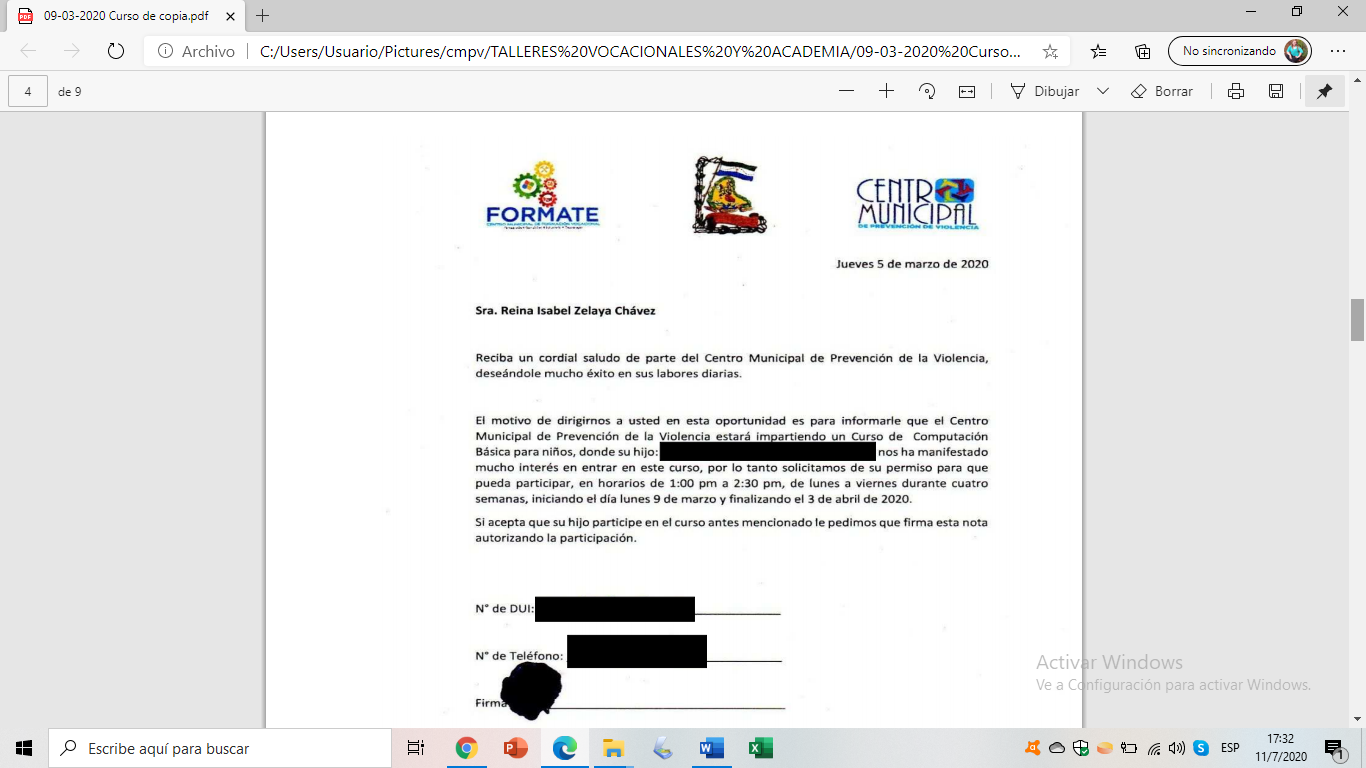 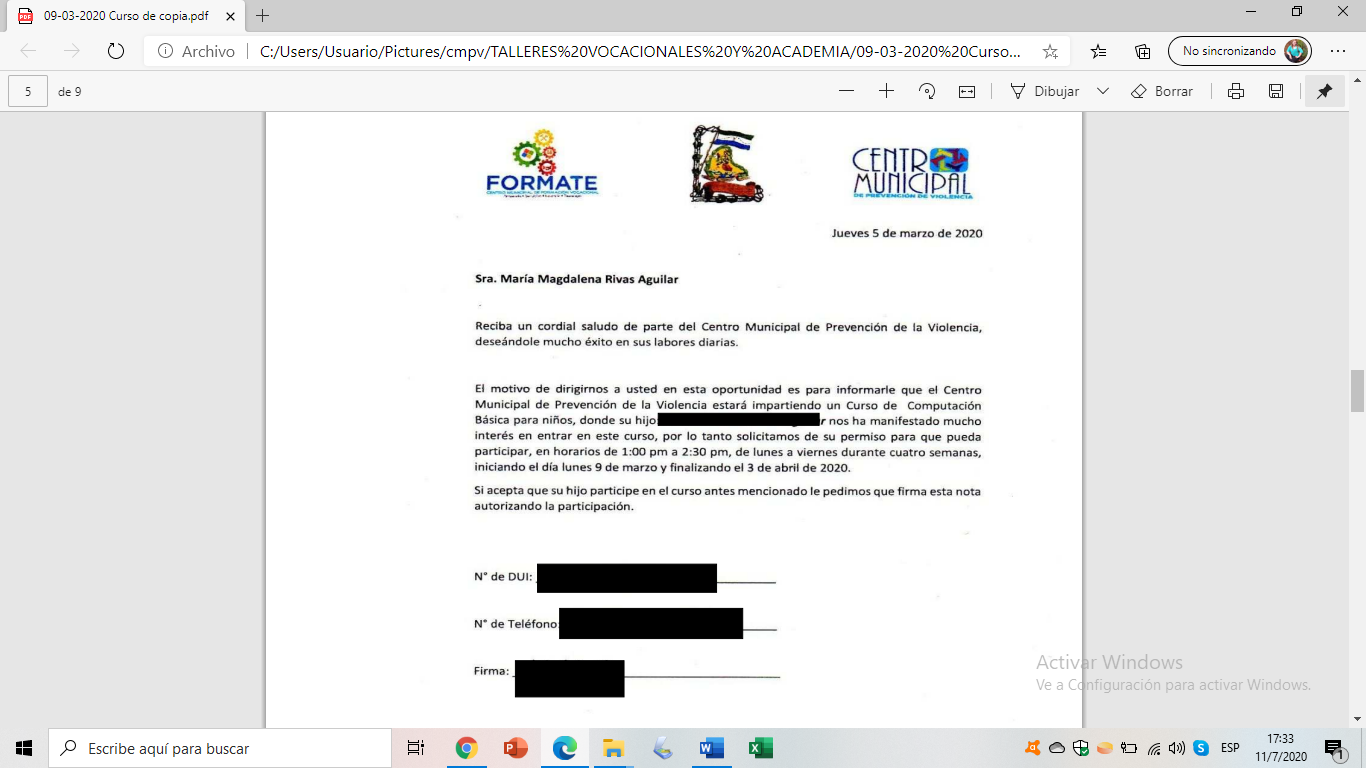 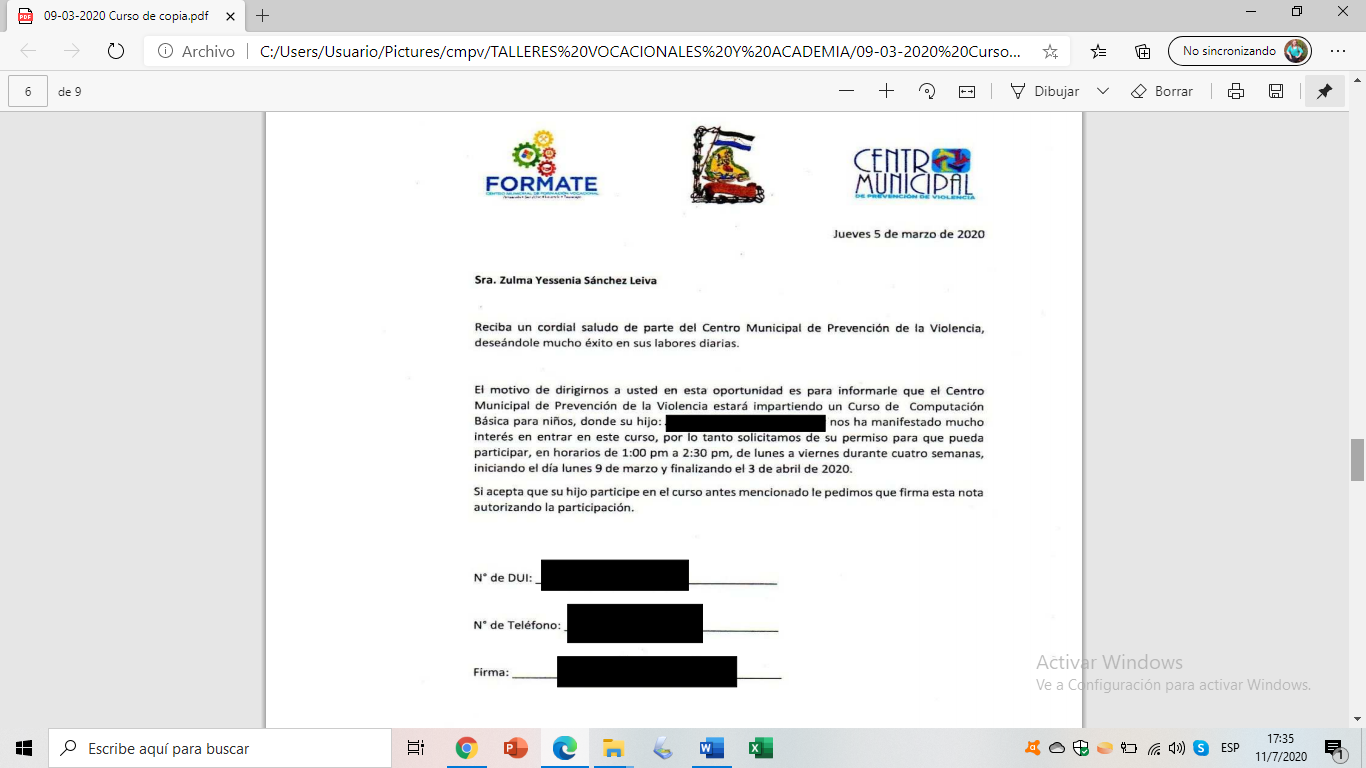 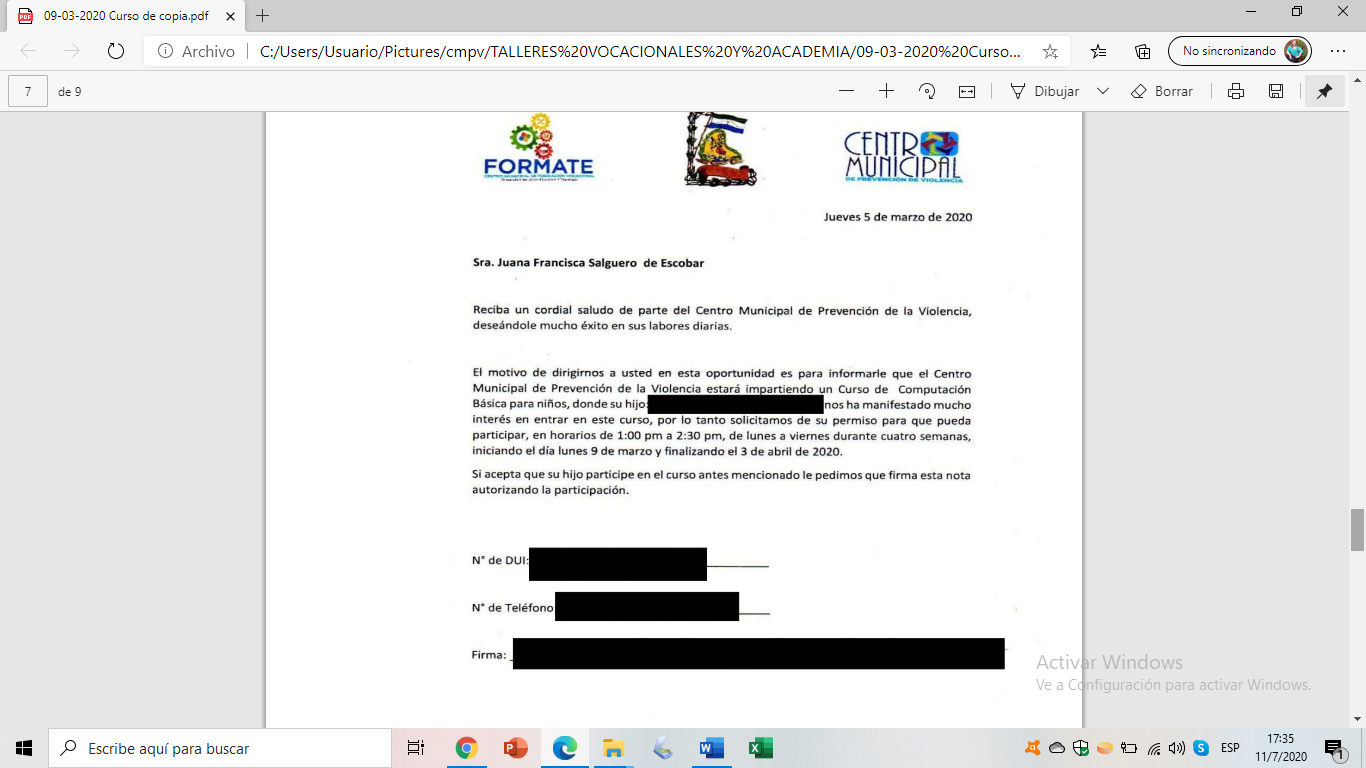 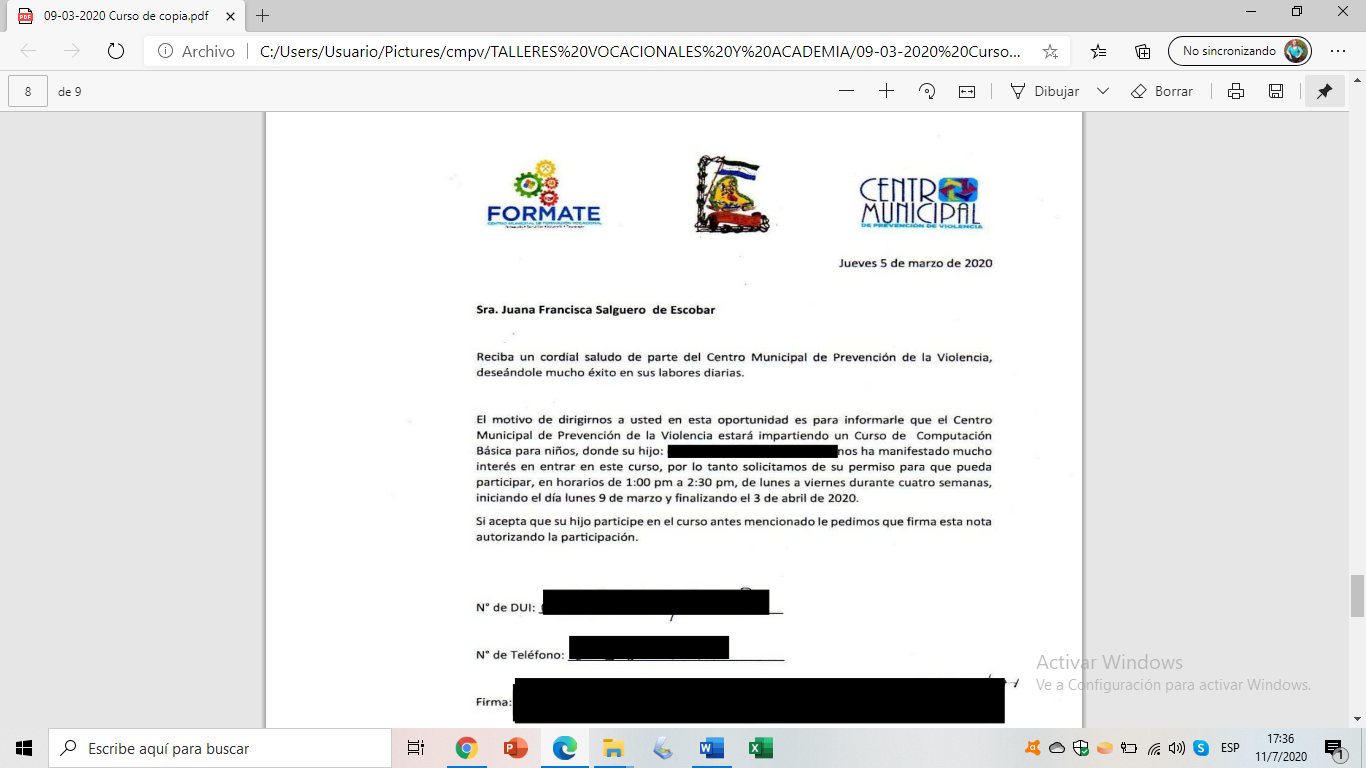 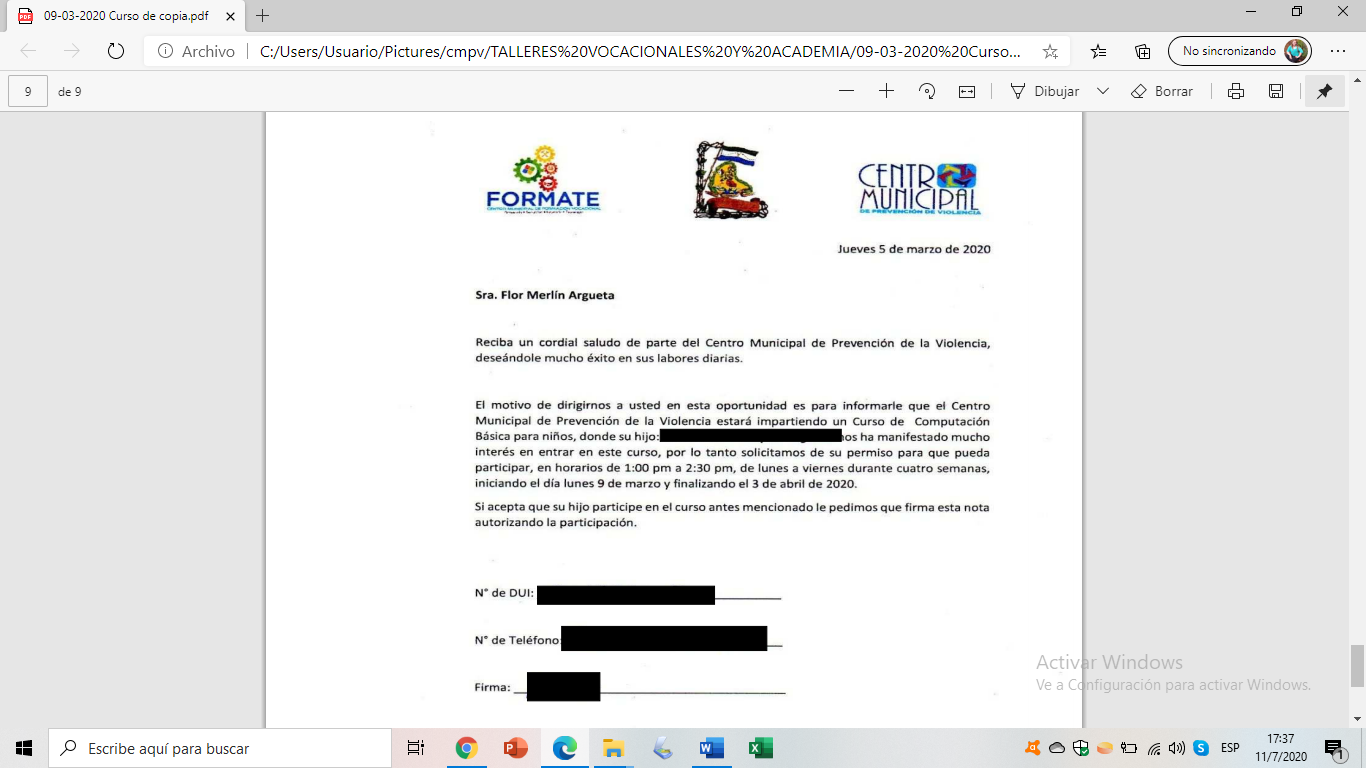 